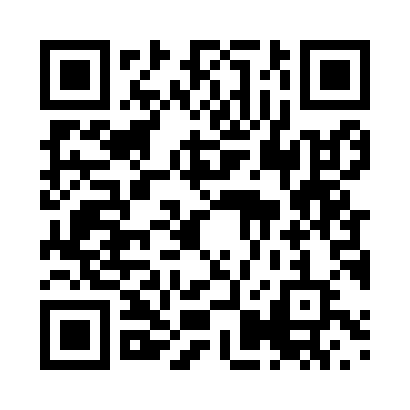 Prayer times for Penalolen, ChileMon 1 Apr 2024 - Tue 30 Apr 2024High Latitude Method: NonePrayer Calculation Method: Muslim World LeagueAsar Calculation Method: ShafiPrayer times provided by https://www.salahtimes.comDateDayFajrSunriseDhuhrAsrMaghribIsha1Mon6:327:551:465:067:368:542Tue6:337:551:465:057:358:533Wed6:347:561:455:047:348:514Thu6:347:571:455:037:338:505Fri6:357:581:455:027:318:496Sat6:367:581:445:017:308:487Sun5:366:5912:444:006:297:468Mon5:377:0012:443:596:277:459Tue5:387:0012:443:586:267:4410Wed5:397:0112:433:576:257:4311Thu5:397:0212:433:566:247:4112Fri5:407:0312:433:556:227:4013Sat5:417:0312:423:556:217:3914Sun5:417:0412:423:546:207:3815Mon5:427:0512:423:536:197:3716Tue5:437:0612:423:526:187:3617Wed5:437:0612:423:516:167:3518Thu5:447:0712:413:506:157:3319Fri5:457:0812:413:496:147:3220Sat5:457:0912:413:486:137:3121Sun5:467:0912:413:476:127:3022Mon5:477:1012:413:466:117:2923Tue5:477:1112:403:466:097:2824Wed5:487:1112:403:456:087:2725Thu5:487:1212:403:446:077:2626Fri5:497:1312:403:436:067:2527Sat5:507:1412:403:426:057:2428Sun5:507:1412:403:416:047:2329Mon5:517:1512:393:416:037:2330Tue5:527:1612:393:406:027:22